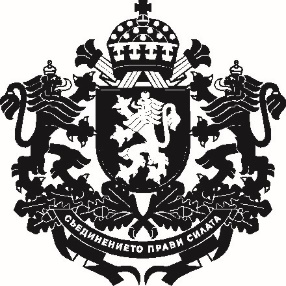 РЕПУБЛИКА БЪЛГАРИЯЗаместник-министър на земеделието, храните и горите………………………………………………………… г.ДОКЛАДот доц. д-р Янко Иванов – заместник-министър на земеделието, храните и горитеОтносно: Проект на Наредба за специфичните изисквания към производството на храни от животински произход в кланични пунктовеУВАЖАЕМА ГОСПОЖО МИНИСТЪР,На основание чл. 7, ал. 1 от Закона за храните внасям за одобряване проект на Наредба за специфичните изисквания към производството на храни от животински произход в кланични пунктове.Причини, които налагат приемането на актаПроектът на Наредба определя специфичните изисквания към производството на храни от животински произход в кланични пунктове. Наредбата се прилага за едри и дребни преживни животни, свине, птици (пилета бройлери, водоплаващи, пуйки, щраусовидни и други видове птици) и лагоморфни.С проекта се определят национални мерки по смисъла на чл. 10, параграф 3 и параграф 4, буква б) от Регламент (ЕО) № 853/2004 на Европейския парламент и на Съвета от 29 април 2004 г. относно определяне на специфични хигиенни правила за храните от животински произход (ОВ, L 139 от 30.04.2004 г.) и е издадена при спазване на реда и условията на Директива (ЕС) 2015/1535 на Европейския парламент и на Съвета от 9 септември 2015 година установяваща процедура за предоставянето на информация в сферата на техническите регламенти и правила относно услугите на информационното общество (обн., ОВ, бр. L 241, 17.9.2015 г.).Наредбата се издава на основание чл. 7, ал. 1 от Закона за храните и отменя Наредба № 4 от 2014 г. за специфичните изисквания към производството на суровини и храни от животински произход в кланични пунктове, тяхното транспортиране и пускане на пазара (обн. ДВ. бр.60 от 2014 г.).ЦелиВ проекта са регламентирани облекчени изисквания към кланичните пунктове и помещенията за транжиране, обработка и/или преработка, разположени към тях.Дава се възможност в кланичния пункт да се колят животни, които са собственост на фермера или внесени от друг регистриран животновъден обект на същия фермер. В кланичните пунктове се колят животни от един вид или комбинация от различни видове, като общият им брой не може да надхвърля броя животни, определен като „ограничен брой животни“.С проекта на наредба се дава възможност кланичният пункт да се изгражда на територията на ферма, регистрирана като животновъден обект по реда на чл. 137 от Закона за ветеринарномедицинската дейност, на която собственик или ползвател е фермерът и на територия, на която собственик или ползвател е група или организация на производители, призната със заповед от министъра на земеделието, храните и горите. В първия случай в кланичните пунктове се колят животни на фермера, който е собственик или ползвател  на фермата или животни, внесени от друг регистриран животновъден обект на същия фермер, а във втория случай се колят само животни, собственост на членовете на групата или организацията на производители, които са собственици или ползватели на животновъдни обекти, регистрирани по реда на чл. 137 от Закона за ветеринарномедицинската дейност и са разположени в същата и/или съседни административни области по регистрация на кланичния пункт.Проектът регламентира и броя животни, приравнен в единици, които могат да бъдат заклани в кланичния пункт, без да се превишават следните цифри:а) едри и дребни и преживни животни, свине и щраусовидни птици - 1000 единици годишно;б) пилета бройлери, водоплаващи птици и пуйки, други видове птици (японски пъдпъдъци, токачки, фазани, яребици) и лагоморфни - 150 000 животни годишно.Очаквани резултати от прилагането на актаПрилагането на изискванията на наредбата осигурява по-ниски финансови разходи по отношение на сграден фонд и оборудване, в сравнение с тези за спазване на всички изисквания на Регламент (ЕО) № 853/2004.С проекта се насърчава сдружаването на фермери и се създава възможност за навлизане на нови бизнес оператори по хранителната верига, без значителни разходи и при гарантирана проследимост и безопасност на храните.Анализ за съответствие с правото на Европейския съюзПроектът не съдържа разпоредби, транспониращи актове на Европейския съюз, поради което не е приложена таблица на съответствието с правото на Европейския съюз.Проектът на наредба е нотифициран по реда на Директива (ЕС) 2015/1535 на Европейския парламент и на Съвета от 9 септември 2015 година установяваща процедура за предоставянето на информация в сферата на техническите регламенти и правила относно услугите на информационното общество (обн., ОВ, бр. L 241, 17.9.2015 г.).Проектът на наредба е нотифициран съгласно чл. 10, параграф 5 от Регламент (ЕО) № 853/2004 на Европейския парламент и на Съвета от 29 април 2004 г. относно определяне на специфични хигиенни правила за храните от животински произход (OB, L 139 от 30.04.2004 г.).Финансови и други средства, необходими за прилагането на новата уредбаЗа приемането на проекта на акт не са необходими допълнителни разходи/трасфери/други плащания по бюджета на Министерството на земеделието, храните и горите. Предложеният проект не води до въздействие върху държавния бюджет и върху адресатите на наредбата.Информация за проведените обществени консултацииНа основание чл. 26, ал. 3 и 4 от Закона за нормативните актове проектът на доклад (мотиви) и проектът на наредба са публикувани за обществена консултация на интернет страницата на Министерството на земеделието, храните и горите и на Портала за обществени консултации със срок за предложения и становища 30 дни.Съгласно чл. 26, ал. 5 от Закона за нормативните актове справката за постъпилите становища и предложения, заедно с обосновка за неприетите предложения е публикувана на интернет страницата на Министерството на земеделието, храните и горите и на Портала за обществени консултации.Проектът е съгласуван в съответствие с разпоредбите на Правилата за изготвяне и съгласуване на проекти на актове в системата на Министерството на земеделието, храните и горите. Направените целесъобразни бележки и предложения са приети и отразени в приложения проект.УВАЖАЕМА ГОСПОЖО МИНИСТЪР,Във връзка с гореизложеното и на основание чл. 7, ал. 1 от Закона за храните, предлагам да одобрите предложения проект на Наредба за специфичните изисквания към производството на храни от животински произход в кланични пунктове.С уважение,ДОЦ. Д-Р ЯНКО ИВАНОВЗаместник-министър на земеделието, храните и горитеДОМИНИСТЪРА НА ЗЕМЕДЕЛИЕТО, ХРАНИТЕ И ГОРИТЕг-жа десислава таневаОДОБРИЛ,МИНИСТЪР НА ЗЕМЕДЕЛИЕТО, ХРАНИТЕ И ГОРИТЕ:ДЕСИСЛАВА ТАНЕВАПриложениe:Проект на Наредба;Справка за отразяване на постъпилите становища;Справка за отразяване на постъпилите становища и  предложения от проведената обществена консултация;Постъпили становища.